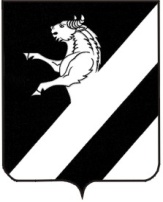 КРАСНОЯРСКИЙ КРАЙ АЧИНСКИЙ РАЙОН              ЛАПШИХИНСКИЙ СЕЛЬСКИЙ СОВЕТ ДЕПУТАТОВЧЕТВЕРТОГО СОЗЫВАРЕШЕНИЕ  12.10.2020                                                                                                  № 4-3РО внесении изменений в решение Лапшихинского сельского Совета депутатов от 06.07.2007 № 1-21Р «Об утверждении Положения о порядке организации и проведения собраний, конференций граждан Лапшихинского сельсовета»	В соответствии с частями 1, 2 статьи 29 Федерального закона                от 06.10.2003 № 131-ФЗ «Об общих принципах организации местного самоуправления в Российской Федерации» (в редакции Федерального закона от 20.07.2020 № 236-ФЗ), руководствуясь статьями 20, 24, Устава Лапшихинского   сельсовета,  сельский Совет депутатов РЕШИЛ:	1. Внести  в Положение «О порядке организации и проведения собраний, конференций граждан  Лапшихинского  сельсовета» следующие изменения и дополнения:	1.1  Глава 1, статья 2 в пункте 2   после слов                                                 «и должностных лиц местного самоуправления,» дополнить словами «обсуждения вопросов внесения инициативных проектов и их рассмотрения,»;	1.2    Глава 1, статья 2 в пункт 8 дополнить следующим содержанием       «8. В собрании граждан по вопросам внесения инициативных проектов и их рассмотрения вправе принимать участие жители соответствующей территории, достигшие шестнадцатилетнего возраста.	Порядок назначения и проведения собрания граждан в целях рассмотрения и обсуждения вопросов внесения инициативных проектов определяется нормативным правовым актом представительного органа муниципального образования.».	3.Контроль за исполнением настоящего Решения возложить на постоянную комиссию по экономической и бюджетной политике, муниципальному имуществу, сельскому хозяйству, землепользованию и охране окружающей среды (Ельцов И.Д.).	4. Решение вступает в силу после официального опубликования в информационном листе «Лапшихинский вестник» и подлежит размещению на официальном сайте в сети «Интернет» по адресу: https://lapshiha.ru/.Председатель Лапшихинскогосельского Совета депутатовА.С. Банный                                    Глава Лапшихинскогосельсовета    О.А. Шмырь                                            